YhteiskuntaYhteiskunta on joukko yksilöitä, jotka elävät samalla alueella tietyn organisaatiojärjestelmän mukaisesti ja jakavat myös taloudellisia, poliittisia ja kulttuurisia siteitä.Yhteiskunnassa asuvat ihmiset, eri yhteisöt ja ryhmät ovat jatkuvassa vuorovaikutuksessa keskenään.Yhteiskunnassa ilmenevät kulttuuri, politiikka, talous, infrastruktuuri ja instituutiotKulttuuriKoostuu sen sisäisistä asenteista, arvoista, uskomuksista, normeista ja toimintatavoista.Sisältää sanallisia ja sanattomia sopimuksiaperustana on joukko uskomuksia, jotka tuntuvat oikeilta ja itsestään selviltäniiden taustavaikutusta ei siis aina huomataKulttuurierot voivat olla hämmentäviäniiden syvempi ymmärtäminen edellyttää vieraaseen yhteisöön osallistumista siihen sisältyviin sääntöihin ja käsityksiin tutustumista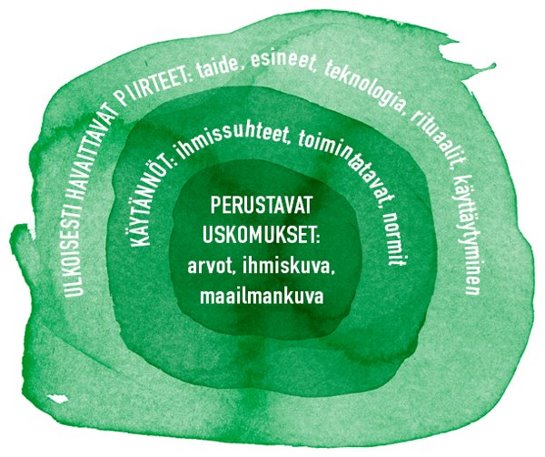 ValtioMax Weber: Oma alue ja fyysinen pakkovalta- Kaupunkivaltiot, feodaalivaltiot, imperiumi, kansallisvaltiotVoisiko olla maailman valtio? Olisiko se toivottavaa?        - Globaali vs. lokaali Anarkismi: ei valtiota ollenkaan -> voisiko toimia?TalousJULKINEN TALOUS =meidän kaikkien talous valtio, kunnat ja rahoituslaitokset kuten KELAYksityistalous= kotitaloudet+yrityksetValtion talousBudjetti = tulo- ja menoarviotalouden suunnittelun väline valtiovarainministeri suunnittelee eduskunta käsittelee ja hyväksyy vuodeksi kerrallaan tarvittaessa laaditaan lisäbudjettiVerotuson valtion ja kuntientärkein tulolähdepyrkimys keventää tulojen verotustalisätään välillisiä veroja (ALV) yrityksiä verotetaan kevyemmin kuin palkansaajiaVerotuksen tavoitteet1. verotus tasoittaa tuloeroja2. ohjaa kulutusta esim. tupakka3. verotuksen tulisi kannustaa työntekoon?Valtion menotsuurin menoerä sosiaali- ja terveysmenot (kasvussa!)lama kasvattaa menoja aina!Koulutus ja sivistysMaanpuolustus ja turvallisuusLainojen maksuInfrastruktuuriPalvelut ja rakenteet jotka mahdollistavat yhteiskunnan toiminnanSosiaalinen ja tekninen infrastruktuuri Julkiset ja yksityiset palvelutInstituutiotinstituutio on sosiaalisen järjestyksen ja yhteistyön rakenne, joka ohjaa yksilöiden toimintaa (esim. Koulu)Tiede, taide, talous, media, uskonto, maanpuolustus, perhe, terveydenhoito